Battle of Chickamauga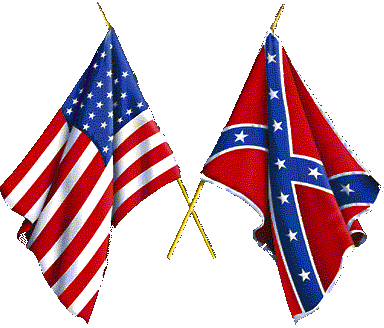 Who’s Who?Background:  Abraham Lincoln, Jefferson Davis, Robert E. Lee, Ulysses S. Grant, William T. Sherman, and Thomas “Stonewall” Jackson all played an integral role in the Civil War.  As important Union and Confederate leaders, include them in a “Who’s Who” Civil War Project.  Directions:  You will create a “Who’s Who” flashcard for each of the following leaders:Abraham LincolnJefferson DavisRobert E. LeeUlysses S. GrantWilliam T. ShermanThomas “Stonewall” JacksonOn the front of each notecard/flashcard, please include:Leader’s full nameImage of the personOn the back of the notecard/flashcard, please include:NameBirthdatePlace of birthDate of deathTitle/Job DescriptionUnion or Confederate leader?Contributions, efforts, and significance to the Civil WarOther interesting facts